Unit 12: Independence MovementsLesson 1IntroductionObjective:  Indian Independence SOL WHII.14aDo Now:  Complete the map below using the map on the board.The Republic of India, a democratic nation, developed after the country gained independence.II.           Independence for Indian SubcontinentBritish ProtectorateMohandas GandhiIndia and PakistanBangladesh and Sri LankaIII,         Indian DemocracyRepublic of IndiaJawaharlal NehruIndira GandhiIV.       ConclusionBritish policies and India’s demand for self-rule led to the rise of the Indian independence movement, resulting in the creation of new states in the Indian subcontinent.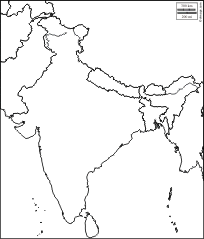 Key Terms, Concepts, Events, People, and Places:Key Terms, Concepts, Events, People, and Places:Key Terms, Concepts, Events, People, and Places:Key Terms, Concepts, Events, People, and Places:Indian National CongressMohandas GandhiCivil DisobediencePassive ResistanceIndiaPakistanKashmirBangladeshSri LankaCeylonCaste SystemJawaharlal NehruIndira GandhiMixed EconomyEast PakistanWest PakistanQuestions to Consider:Questions to Consider:Questions to Consider:Questions to Consider:Who was the leader of the Indian independence movement and what tactics did he use?What were the outcomes of the Indian independence movement?Explain the creation of Pakistan, Bangladesh, and Sri Lanka.How did the 1950 Constitution set up the Republic of India?Was Nehru’s time as prime minister difficult?  Why or why not?How did Indira further strengthen the Republic of India?What major problems did Indira face?Who was the leader of the Indian independence movement and what tactics did he use?What were the outcomes of the Indian independence movement?Explain the creation of Pakistan, Bangladesh, and Sri Lanka.How did the 1950 Constitution set up the Republic of India?Was Nehru’s time as prime minister difficult?  Why or why not?How did Indira further strengthen the Republic of India?What major problems did Indira face?Who was the leader of the Indian independence movement and what tactics did he use?What were the outcomes of the Indian independence movement?Explain the creation of Pakistan, Bangladesh, and Sri Lanka.How did the 1950 Constitution set up the Republic of India?Was Nehru’s time as prime minister difficult?  Why or why not?How did Indira further strengthen the Republic of India?What major problems did Indira face?Who was the leader of the Indian independence movement and what tactics did he use?What were the outcomes of the Indian independence movement?Explain the creation of Pakistan, Bangladesh, and Sri Lanka.How did the 1950 Constitution set up the Republic of India?Was Nehru’s time as prime minister difficult?  Why or why not?How did Indira further strengthen the Republic of India?What major problems did Indira face?